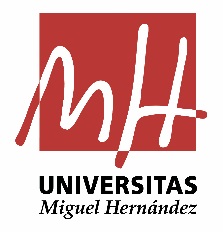  PROPUESTA La presente modificación del Presupuesto tiene por objeto, de conformidad con el procedimiento que se establece en las Normas de Ejecución y Funcionamiento del Presupuesto vigente, vistas las solicitudes presentadas por los responsables de los créditos, tramitar las transferencias presupuestarias de crédito relacionadas en el Anexo I.De acuerdo con lo anterior y en virtud de lo dispuesto en el Art. 11 y en el punto 3 apartado b) del Art. 13 de las Normas de Ejecución y Funcionamiento del Presupuesto vigente, se eleva propuesta a la Gerente de la Universidad Miguel Hernández, para la aprobación, si lo estima oportuno, de la Modificación Presupuestaria Nº 117T/19, cuyo contenido es el siguiente:Aumento por importe total de 72.503,86 Euros, en las partidas presupuestarias:La financiación se realiza con crédito transferido por el mismo importe total de las partidas presupuestarias que se relacionan en el anexo I adjunto.Elche, a 10 de junio de 2019Juan José Bolufer PascualVicegerente EconómicoLa  Ilma. Sra. Gerente, con esta fecha, adopta la siguiente:R E S O L U C I Ó N :La presente modificación del Presupuesto tiene por objeto, de conformidad con el procedimiento que se establece en las Normas de Ejecución y Funcionamiento del Presupuesto vigente, vistas las solicitudes presentadas por los responsables de los créditos, tramitar las transferencias presupuestarias de crédito relacionadas en el Anexo I.De acuerdo con lo anterior y en virtud de lo dispuesto en el Art. 11 y en el punto 3  apartados b) del Art. 13 de las Normas de Ejecución y Funcionamiento del Presupuesto vigente,   y vista la propuesta del Vicegerente Económico, vengo en aprobar la Modificación Nº 117T/19, cuyo contenido es el siguiente:Aumento por importe total  de 72.503,86 Euros, en las partidas presupuestarias: La financiación se realiza con crédito transferido por el mismo importe total de las partidas presupuestarias que se relacionan en el anexo I adjunto.Elche, a ____  de ________  de 2019Emma Benlloch MarcoGerentePARTIDADENOMINACIÓNIMPORTE00.00_.___.__/424.16.02/62000PISTA DIEFERENCIAL RUNNING-DEPORTE7.992,3106.01_.___.__/122.0_.__/24900GASTOS DE FUNCIONAMIENTO DEL SERVICIO DE INFRAESTRUCTURAS4.019,2806.XI0.010.OT/122.A_.__/22800PROYECTO GUEPARDO1.000,0014.04_.___.__/422.0_.__/24900Gastos de funcionamiento del Servicio de Estudios3.000,0028.CV0.010.GR/541.A_.__/68302Centro de coste genérico6.159,9336.CX1.002.PS/541.A_.__/22891PRESTACIONES DE SERVICIO DEL PROF/U.ORGANICA VIUDA MARTOS, MANUEL330,5848.EB0.023.IC/541.A_.__/68302Dotación AVI Subvención Nominativa 2019 (Instituto de Neurociencias)45.000,0070.00_.___.__/422.0_.__/24900Gastos de funcionamiento del Dpto. de Ingeniería Mecánica y Energía1.001,7670.RY0.001.OT/422.A_.__/22890Proyecto internacional de vehiculos de bajo consumo1.000,0075.ZK0.017.CO/322.A_.__/22890III CONGRESO  NACIONAL SOBRE EMPRENDIMIENTO, EMPLEO Y DISCAPACIDAD.3.000,00SERVICIO DE GESTIÓN PRESUPUESTARIA Y PATRIMONIAL______________________ACUERDO DE LA ILMA. SRA. GERENTENÚMERO: ________________PARTIDADENOMINACIÓNIMPORTE00.00_.___.__/424.16.02/62000PISTA DIEFERENCIAL RUNNING-DEPORTE7.992,3106.01_.___.__/122.0_.__/24900GASTOS DE FUNCIONAMIENTO DEL SERVICIO DE INFRAESTRUCTURAS4.019,2806.XI0.010.OT/122.A_.__/22800PROYECTO GUEPARDO1.000,0014.04_.___.__/422.0_.__/24900Gastos de funcionamiento del Servicio de Estudios3.000,0028.CV0.010.GR/541.A_.__/68302Centro de coste genérico6.159,9336.CX1.002.PS/541.A_.__/22891PRESTACIONES DE SERVICIO DEL PROF/U.ORGANICA VIUDA MARTOS, MANUEL330,5848.EB0.023.IC/541.A_.__/68302Dotación AVI Subvención Nominativa 2019 (Instituto de Neurociencias)45.000,0070.00_.___.__/422.0_.__/24900Gastos de funcionamiento del Dpto. de Ingeniería Mecánica y Energía1.001,7670.RY0.001.OT/422.A_.__/22890Proyecto internacional de vehiculos de bajo consumo1.000,0075.ZK0.017.CO/322.A_.__/22890III CONGRESO  NACIONAL SOBRE EMPRENDIMIENTO, EMPLEO Y DISCAPACIDAD.3.000,00